journal homepage: http://ejournal.iainkendari.ac.id/lifalahRole of Islamic Finance in Supporting Economic Recovery in Nigeria Post-Covid-19 PandemicIbraheem Alani AbdulKareem1, AbdulFattah AbdulGaniyy2, Mohd Sadad Mahmud31, Universiti Sultan Zainal Abidin (UNISZA), Malaysia, 2 Federal Polytechnic, Kaura Namoda, Zamfara State, Nigeria, 3Universiti Sultan Zainal Abidin (UNISZA), Malaysiae-cmail: *1ibraheemalani1@yahoo.com, 2abuaishah1425@yahoo.com, 3mohdsadad@unisza.edu.myIntroductionThe Covid-19 pandemic is different from other pandemics in history due to interconnection and globalization among nations having a huge impact on this situation. After all, the infection is spreading much more rapidly now (Mas-Coma et al., 2020). While globalization has a favourable impact on employment and economic development, the unfavourable impact of countless affirmed Covid-19 pandemic cases could show its dark side during a pandemic infection (Farzanegan et al., 2020). Indeed, even developed nations have had issues providing medical care services during the deadly virus pandemic and underdeveloped nations have been devastated by the present circumstances (Shrestha et al., 2020). Additionally, many nations are affected and with a bigger effect due to human interactions across nations (Zimmermann et al., 2020).Marcu (2021) stated that the deadly virus pandemic has obstructed almost all nations and the quick transmission of infection has placed a strain on economic and health system. The effect of this deadly virus pandemic be worse than previous disaster. This disaster likewise provided opportunities for new services and improvement of existing ones in online services, online stores, platforms that provide online meetings and courier services. Therefore, there was a boost to online services and spread of digital technology (Karabag, 2020). Ventriglio et al. (2020) confirmed that social distancing by the government affected the whole society.Many  people require social closeness to survive the difficultly caused by the pandemic. Likewise, the impact of the pandemic on idividual health is being measure by World Health Organization (WHO) (2020).Wu et al. (2020) claimed that the world pandemic is portrayed as an infectious virus that spread on a worldwide scale, and its occurrence could influence a critical proportion of the populace. However, in spite of the modern technology level in modern society, it failed to restore these economies as they rush in for an antibody. Such pandemic or disease is approximately perpetual, though not every pandemic reaches up to a worldwide pandemic level.  Bedford et al. (2020) noticed that history is observed of various such pandemics, which brought about a tremendous loss of human souls. In Spanish 1918 to 1919 the Flu broke out which is resulting in 40 to 50 million casualties, in Hong Kong 1960 to 1970 another flu broke out which caused around 1.1 million deaths. Similarly, in Asia from 1957 to 1958, another virus broke out which resulted to a 1.1 million death toll (Nakaduna et al., 2021). These resulted in an exponential loss of human lives and outrageously distraught the affected countries’ economies (Nakaduna et al., 2021).Since the appearance of the deadly virus pandemic, most important economic activities have been injured around the world, Nigeria inclusive. There was a lockdown in significant economies of the world. The consequence is that the rounded flow of income has been essentially restricted since a sufficient proportion of the productive elements are right now lying inactive. The government has ordered the majority of the firms to be closed, therefore restricting the firms' capacity to pay their tax to the government. There is likewise a huge decrease in international trade following the shutting down of the airport and seaport to abridge the spread of the Covid-19 pandemic. Ironically, the government expenses have increased significantly, owing to the expenditure on palliatives by different governments across the world to reduce the effect of movement restriction order (MRO) by the government on the citizens. Similarly, the impact of pandemic lockdown on the economy has a negative effect on the economic development in Nigeria (Inegbedion, 2021).A study conducted by Inegbedion (2021) revealed that the movement controlled order by the government based on Covid-19 has significantly constrained the economic activities of the country and the circular flow of income. Similarly, the perceived decrease in the circular flow of income in the wake of the deadly virus lockdown has negatively impacted the economic development in Nigeria. Umar and Danlami (2021) asserted that the Covid-19 contagion has badly harmed the socio-economic improvement of Nigerians. Meanwhile, the nation is in a debt crisis, which is generally ascribed to the fall in the crude oil revenue which is the main source of income for Nigeria that is utilized to finance the budget. This makes it hard to offer support towards poverty mitigation in the country during the Covid-19 pandemic.Hassan et al. (2021) stated that Islamic economics is acknowledged as ethical finance based on the principles and rules of Shariah. It is anticipated to play critical role in the recuperation of economies in post Covid-19 pandemic. Similarly, Hassan et al. (2020) asserted that Islamic finance has the most important instrument to fight against financial outcomes of the pandemic. Islamic finance has various financial services such as Sukuk, waqf, zakat and Qardh Hasan which are tailor-made for the pandemic and crises like the Covid-19 pandemic.Therefore, the target of this study is to investigate different products of Islamic finance to support economic recovery in Nigeria post-covid-19 pandemic. Through the literate review, the study provides different products that are crucial for reviving the economic recovery in post Covid-19 pandemic, especially waqf and zakat for sustainable poverty mitigation in the country. Additionally, the advantages of supporting Islamic finance instruments provided for the effective and efficient economic development and distribution of the wealth among the citizens. Nigeria has a large population of Muslims. This create excellent opportunity to be a hub for Islamic finance in Africa, especially in the West African subcontinent. With a large Muslim population, Nigeria can become a centre for Islamic finance science. However, this can be achieved if the government take Islamic finance as a way of life, comprising decisions in the field of economics. Considering the potential of Islamic financial services and products in the world, the potential for Islamic finance in Nigeria is still massive, seeing the various opportunities that can be tapped. For this reason, the Nigerian government still needs to improve further awareness and understanding of Islamic finance in the country's products and services.Shariah compliance based financing in Nigeria seems to be developing. This development is apparent in the financial sector. We have recorded more than three full-fledged non-interest banks in the country. These institutions have millions and even billions of Naira in the public funds by Shariah compliant principles. These financial institutions operate strictly based on Shariah principles. The Shariah principles are very different from the principles adopted by conventional financial institutions. Trade principles and Shariah principles are; the prohibition of utilizing interest in all types and forms of transactions. Doing trade and business activities based on lawful and fair profit. Prohibition of monopoly, working simultaneously to build community via trade and business activities that Shariah does not forbid.Literature ReviewThe economic effect of the deadly Covid-19 pandemic is highly uncertain, and it is challenging to devise a legitimate instrument to measure its exact impact on the economy. This makes it hard for the governments and policymakers to form a proper strategy and macroeconomic response to handle the economic consequence as a result of infection (McKibben & Fernando, 2020). Hassan et al. (2020) did a comprehensive investigation of post Covid-19 pandemic economic effect and the role of Islamic finance. The researchers concluded that Covid-19 pandemic stunned the whole world with its quick spread around the globe causing a pause to the normal daily way of life. Economies are nearly crashing, financial institutions are confronting liquidity issues, and regulators do have the freedom of taking time to come up with a way out. The effect of the pandemic is seen beyond the public health segment as it spreads and locks down to restrict the heightening of the pandemic. The deadly virus has several economic impacts on the real economy. Due to the Covid-19 pandemic, around 50% of the world's total populace were ordered to remain indoor to forestall the spread of the infection. It would have significant major implications for the economies globally as the capital and customer demand were deteriorating soon after a significant economic slowdown in 2019 (Abdal & Ferreira, 2021).Islamic finance products designed to comply with the principles of Shariah (Islamic law) is one of the most rapidly growing segments of the international finance industry (Shibu & Chachi, 2021). Islamic finance started in 1975 with Dubai Islamic Bank and is now operating in many countries such as Malaysia, Pakistan, Bahrain, Indonesia, Sudan, Saudi Arabia, Egypt and others. The number of Islamic financial institutions (IFIs) worldwide presently surpasses more than 300, with activities in 75 countries (Wanjala, 2020). The asset of Islamic banking globally has amounted to about $1.99 trillion out of the total Islamic finance assets of $2.88 trillion in 2019 and the total amount continues to increase (Ayub, 2020). Albeit Islamic finance is developing quickly all around the world and the ideas connected with Islamic finance and banking are presently 30 years old (Balala, 2020), Islamic finance is still not well adopted in some countries. In spite of the fact that Islamic finance has been used for the economic development of the country due to the nature of profit and loss sharing of the contracts. In principle, profits can only be earned if a share of the risk is taken by everyone involved in the contract (Lehner, 2017; Widia, 2021). Islamic finance gives instruments to help affected communities such as waqf, Sukuk, and Zakat. These social instruments can be utilized to recuperate from the blow brought by the deadly Covid-19 pandemic effect on destitute, and small and medium-sized enterprises (SMEs). The Covid-19 pandemic has hit a pause button on normal life and adversely impacted businesses and poor communities. Islamic finance provided a solution to assist small businesses in recuperating and supporting an unstable economy (Hassan et al., 2021). The implementation of Islamic finance instruments post Covid-19 pandemic such as waqf, social Sukuk, and Zakat will provide crucial support to economic recovery (Hassan et al., 2021).Covid-19 pandemic in NigeriaThe Covid-19 pandemic has impacted the vast majority of nations on the planet albeit to fluctuating degree as some nations have been more successful than others in limiting the spread of the virus, and in stopping deaths. All around the world unprecedented measures are being taken to battle the spread of the infections while simultaneously looking to contain its impact on the labour market and economy (Barbieri et al., 2022). Nigeria has been negatively affected by the pandemic. The record instance of the Covid-19 pandemic began in Nigeria on 25 February 2020 when an Italian national working in Lagos flew into a commercial bus in the state from Milan and Italy (Ajibo, 2020). As of April 13, 2022, As of July 7, 2021, Nigeria had 255,606 confirmed cases of Covid-19 and 3,142 fatalities, out of an estimated population in 2020 of 206 million people (NCDC, 2022). Lagos, Nigeria’s most populous state with an estimated 26 million residents in 2019, on July 7 had 99,288 confirmed cases and 769 fatalities – more by far than any of Nigeria’s other 35 states (NCDC, 2022). Appendix 1 indicates the number of cases by the states.The Nigerian government has been putting a great extraordinary effort to stop the further spread of the Covid-19 pandemic within the country (Olurounbi & Bala-Gbogbo, 2020; Ewang, 2021) such efforts incorporate stay-at-home orders by the government and a ban on the social gathering. There was a closure of some states such as Abuja, Lagos, and Ogun state which are considered as the focal point of the Covid-19 pandemic. Other preventative methods such as an increase in screening at border entry points, social distance, self-isolation, washing of hands regularly, and utilization of hand sanitizer, all of which have been emphasized and publicized through formal and informal media outlets (Adnan, 2020; Ajibo, 2020; Obiezu, 2020).Preceding the pandemic, the country was at that point confronting critical shrinkage of its fiscal space. Despite the fact that Nigeria has a diversified economy, the government depends excessively on the oil sector for its revenue. Nigeria's strong dependence on oil has made it vulnerable to the vagaries of international oil prices. A fall in worldwide oil prices and poor macroeconomic management drove the country into a recession in 2016 from which it simply began to recuperate in the second quarter of 2017 (Ozili, 2021, Wheeler et al., 2020). Even after the economic meltdown, economic development has been slow with economic development remaining at less than the population development rate. The collapse in oil prices in the first quarter of 2020 further debilitated the Nigerian economy, shrinking, even more, its financial space and capacity to manage amid the pandemic (Ejiogu et al., 2020). With the episode of deadly virus pandemic, Nigeria faces both health and economic crisis to which it has responded with a raft of policy interventions. It is essential to comprehend the budgetary responses, their financial implications and implications of the country’s social inequality, socio-political stability, and financial sustainability (Ebuka et al., 2022; Ozili, 2021).2.2 Covid-19 Pandemic and Nigeria’s 2020 Budget  Nigeria is the most populous country in Africa with an estimated population of 205 million people and a GDP of $448.12 billion (145.64 trillion Nairas) in 2019 (Ebuka et al., 2022). It is additionally the biggest oil marketer in Africa holding 29% of Africa’s demonstrated oil reserve and was the world’s 4th largest exporter of liquified petroleum gas in 2015 (Ejiogu et al., 2019). Oil and gas revenue represents about 10% of the country's GDP. Nevertheless, it represents around half of the government revenue and more than 50% of export earnings (Asagunla et al., 2018). Regardless of its oil wealth, in early 2018 Nigeria surpassed India as the ‘poverty capital of the world representing 15% of the world’s poor with an estimated 102 million individuals in extreme poverty (Arimoro, 2019; Kharas et al., 2018; Ebuka et al., 2022). Nonetheless, not like India where poverty is reduced, extreme poverty is increasing in Nigeria at an estimated 6 people every minute and Nigeria is projected to represent 30% of the world’s population poor by 2030 without considering the effects of the Covid-19 pandemic (Kharas et al., 2018; 2020; Ebuka et al., 2022). Preceding the Covid-19 pandemic, Nigeria’s 2020 budget projected for revenue of 8.42 trillion Naira and expenditure of 10.6 trillion Naira (of which 2.45 trillion Naira related to debt servicing) (Onwunyi & Ostar, 2020). The shortage of 2.18 trillion Naira ($5.65 billion) was to be financed by extra borrowing. Projections for the debt service to revenue ratio and the shortage to revenue ratio were 29% and 26% respectively. However, the pandemic changed all of these (Wheeler et al., 2020). The lockdown and economic closing around the world led to a fall in the need for oil and a collapse in oil prices. Given Nigeria’s weighty dependence on oil revenue, this has had a significant impact on budgeted income. While income was crushed, there was growing pressure on the government to intervene to prevent the spread of the pandemic as well as reduce its economic and social effects (Ejiogu et al., 2020; Onwunyi & Ostar, 2020).The Economic Impact of Covid-19 PandemicThe lockdown time frame drastically changed how consumers behave all over the world and forced them to incline toward online shopping’s (Pinzaru et al., 2020). Online business continued to develop while companies engaged in the supply chain looked for better ways to satisfy their demand. A new method to support the supply chain appears because of technological improvement. Besides, the poverty rate increased, and low-income workers increased (Palomino et al., 2020). Simultaneously, we should remember that the slowdown in the process of production and the adoption of preventative behaviour by customers will fundamentally affect ventures overall. It is expected that there will be a more noteworthy increase in both social inequalities and poverty around the world (Palomino et al., 2020).This Covid-19 pandemic effected the world economy in a similar to global banking crisis which caused uncertainty, poverty increment, and breakdown of most businesses. In general, financial crises are associated with short, however huge decreases in economic development and prosperity. It is essential to take note that there is a significant and important decrease in economic development in the year after a financial crisis and the negative impact on the economy is long term. Previous finance crises likewise leave serious economic repercussions in the present (Marcu, 2021; Kenny et al., 2020). The economic effects of the deadly virus pandemic in Nigeria, a lower average income nation, have been critical, with plunging oil costs, especially in Nigeria’s strongly oil subordinate economy (WHO, 2020). It was estimated by International Monetary Fund (IMF) that Nigeria’s GDP shrunk by 3.2% in 2020, a stark difference from the 2% economic development anticipated preceding the Covid-19 pandemic (Anyanwu & Salami, 2021; Alozie et al., 2020).Nigerian government revenues likewise fell by more than 3% of GDP or USD15 billion according to one estimate at a time when the government urgently required assets to address the well-being effect of the deadly Covid-19 pandemic, promote the economy, and protect livelihoods (WHO, 2020). The government of Nigeria's revenue and spending of -8 and 12% of GDP respectively in the year 2019- were already among the lowest income on the planet when contrasted with the size of its economy (Ewang, 2021). Similarly, Fagbemi (2021) stated that the economic effect of the deadly Covid-19 pandemic has worsened the level of poverty in the country, which even preceding the Covid-19 pandemic hosted more than 10% of the world’s extreme poor, as characterized by the World Bank (WB) as individuals living on under $1.90 each day. In another study by Ewang (2021), the WB expressed in January 2021 that the crisis will drive an additional 10.9 million Nigerians into poverty, with the number of individuals underneath the national poverty line -characterized an individual living on under #137,430 equivalent to $334 each year, or less than $1 each day expected to reach more than 100 million by 2020 (World Bank, 2020).Similar to the case in many regions of the planet, Nigerian women were excessively harmed by the economic effect of the Covid-19 pandemic (Salami et al., 2021). Across the country survey conducted by NBS on the socioeconomic effects of the Covid-19 pandemic, the study has shown that among individuals surveyed in September 2020 who were working before the pandemic, women were two times as prone to have become economically inactive than men (13% versus 7%) (Ewang, 2021). The Nigerian federal government has gotten billions of dollars from international financial institutions (IFIs) and the private sector to assist it to respond to the pandemic, as well as the deadly virus pandemic that affects poverty levels in the country. For instance, in April 2020 the IMF provided a $3.4 billion loan for emergency assistance to the Nigerian government (Alozia et al., 2021). The IMF expressed that the objective of this assistance was to “shield jobs and businesses from the shock of the COVID-19 crisis”, while the Nigerian government asked for expedited approval of the loan, citing the importance of the funds to “sustain our fight against poverty” (Ewang, 2021, P., 23). IMF guidance has emphasized the requirement for government assistance to reach informal workers. Nigeria’s $288.5 million loans from the African Development Bank (ADB), granted in June 2020, also aimed to “ease the [pandemic’s] impact on workers and businesses and strengthen the social protection system” (Okeke, 2021).Research MethodThe study is based on conceptual and it explores empirical and theoretical studies conducted on the concepts of Islamic finance as such Mudarabah, Sukuk, Musharakah, Qard al-Hasan, Sadaqat, waqf, Salaam, Istisna and Tawarruq as instruments to support economic recovery in post Covid-19 pandemic on the people and the economy generally. The method utilized is the review of extant previous literature to comprehend or acquire knowledge on the role of Islamic finance in supporting economic recovery in post Covid-19 pandemic. Therefore, the study looks at past articles and significant materials from reliable journals, articles, research papers, policy documents, reports a paper in related fields to the study, and internet sources on the concepts of Mudarabah, Sukuk, Musharakah, Qard al-Hasan, Sadaqat, waqf, Salaam, Istisna and Tawarruq which are the principal instruments of Islamic finance. Based on understanding emerging from the findings of past literature, the study deduces its suggestion and conclusion.ResultAlbeit contemporary scholars and researchers have provided various insights into the consistency of pandemics on economics and health, less attention has been paid to the solution of the pandemic through Islamic finance in Nigeria. From the results of the literature reviewed above, we can observe that the economic and health sectors face different kinds of impediments caused by the Covid-19 pandemic. From government positions, particularly those connected with business people. Some countries have responded to economic development and health crisis conditions brought by the pandemic by issuing various policies, including Nigeria (Ejiogu et al., 2020). The central bank of Nigeria (CBN) provided incentives in the sector of the economy, including bringing down the interest rate benchmark for industries affected by the Covid-19 pandemic, giving credit facilities, particularly for industries in the health segment, devaluing the currency and giving financial facilities for industries. The previous studies did not give consideration to Islamic finance as crucial to supporting economic recovery in Nigeria post-covid-19 pandemic (Widia, 2021).4.1 Role of Islamic Finance and OpportunitiesIslamic finance is regarded as the steady financing approach that can encourage financial steadiness, development, financial inclusion and generate long term employment. It blocks unfair and unethical practices such as excessive speculation, maisry, ghara and riba and so forth (AbdulKareem et al., 2020). Islamic finance plays a significant role in the improvement agenda of Nigeria due to its importance in the general development of the country as well as the improvement of the economy (Adzimatinur & Manalu, 2021). AbdulKareem et al. (2020) continue to assert that the potential development of Islamic finance is hard to achieve in Nigeria due to the misconception about Islamic finance in the country. If Islamic finance wants to develop and provide an alternative to conventional finance this misconception must be resolved and it needs to provide financial services according to the demand and needs of the customers in the country (Umar et al., 2021).Hassan et al. (2021) standard and poor report in June 2020 shows that the Covid-19 pandemic offers an amazing opportunity for Islamic finance, which is more cohesive, consistent, and transformative. However, the Islamic finance industry developed at an overwhelming 11.4% in 2019 but the development is expected to be beyond that. If there is proper coordination among its stakeholders, Islamic finance can become a new opportunity for the customer, investors, and government. This can also provide sustainable financial avenue for different stakeholders (Sun et al., 2020). The current study based on insight from the previous literature concludes that Islamic finance is the best source of financial inclusion for interest-sensitive people due to divine instructions. Islamic finance contributed to economic development. The prior study recommended that the policy interventions open the potential of Islamic finance for economic development and growth in a country where people’s interests are complex. The multi-range strategy of Islamic finance provides an innovative way which can assist policymakers and governments to manage the crisis post Covid-19 pandemic.4.2 Islamic finance Solution to the Economic Meltdown and Health CrisesThe Covid-19 pandemic, essentially a health crisis has disturbed all walks of the social, political and economic life of the communities at all levels. Particularly, poor people, daily income employees, insignificant and vulnerable segments of the society including small and micro enterprises were affected (Hassan et al., 2021). Sharif et al. (2020) postulated that the economic harm caused by the deadly virus is immense and it will require a very long time to recover and heal. Islam is the complete way of life and has an answer for each challenge presented by the society if principles of Al-Quran and the Sunnah of the prophet are applied in the right direction and spirit (Hassan et al., 2021). Dealing with issues like the present Covid-19 pandemic in health and economic sectors, Islamic finance should be approached in post-pandemic recovery. The Covid-19 pandemic has negatively affected the economy and health in this case the policymaker and government, and Islamic finance have to play a leading role in recovery post-pandemic.The past study affirmed that the objective of Islamic finance is the eradication of social injustice and income inequalities. This cannot be accomplished without a positive contribution to all aspects of the financial system. One method for accomplishing this ideal is to bring ethical significance into society, including economic efforts, and political, and social justice in all aspects of human life. This assists people to free themselves of indulgence and covetousness, which makes them a measure of accomplishment and success in their accumulation of wealth and self-satisfaction. In addition to the solid system which can be depended on to contribute to an equitable society and create justice, fair income distribution is also promoted by the Islamic financial system. Although recently endorsed and still developing, Islamic financials experienced stable, consistent development after the international financial catastrophe in the last decade. Indeed, even during the period of the Covid-19 pandemic crisis, Islamic finance has laid down a good sustainable financial system to survive the test of the pandemic and remain profitably (Ashraf, 2021).4.3 Islamic finance instruments during and post COVID-19The covid-19 pandemic has caused countless destruction to the real economy, and it is the major cause of the slowdown in the core economic sectors and increasing unemployment. Islamic finance has a large range of instruments that can assist and serve the general public in the midst of pandemic and post-pandemic. Moreover, these instruments can be very useful to assist economies affected by Covid-19 and vulnerable of the society (Rabbani et al., 2021). Islamic finance plays an important role in the strategy of responses to the pandemic as its instruments can well be fitting to each stage of the deadly virus. Islamic finance can take care of the necessities of poor people and the needy on an immediate basis. On the other hand, the core objective of these instruments is to assist the needy and poor in times of crisis and need. Islamic finance and its instruments can assist the financial institutions, corporations, banks, and economy to sustain and pass this pandemic. Some of these instruments as portrayed by (Hassan et al. 2021) could be utilized during and after post Covid-19 pandemic.Islamic Microfinance: Previous literature documents that Islamic microfinance stimulates and boosts employment, entrepreneurship, decrease poverty and assists poor and vulnerable people of the society (Khan et al., 2021a; Zauro et al., 2020). In the post of the Covud-19 pandemic, Islamic microfinance can be utilized to assist the vulnerable and the poor. As the fundamental element of Islamic microfinance is to provide financial assistance to those who do not have access to the conventional banking system and collateral. The needy and poor people are the most negatively affected by the pandemic and Islamic microfinance can be used to assist them.Qard al-Hasan: It is an interest free loan given by one party to another party based on compassion. The capital is paid by the customers to the banks on the due date without adding any markup or addition. Qard al-Hasan is one of the potential Islamic finance instruments to help people affected by the Covid-19 pandemic (Khan et al., 2021b).Sadaqat: is an Arabic word derived from (صدق) which indicates righteousness or truth. Sadaqat is a voluntary donation by Muslims to the needy and poor and the amount of Sadaqat is purely at the will of the donor (Hassan et al., 2021). From an Islamic perspective, all righteous actions are considered benevolence, even the removal of a dangerous object from the walkway. Sadaqat relate to the spending from one belonging and capabilities in the way of Almighty Allah to assist orphan, needy, destitute, and poor in seeking Almighty Allah's mercy and pleasure. Sadaqat can potentially be utilized to assist people affected by the pandemic by cash giving and other non-cash items (Hydara, 2020).Musharakah: is a profit and loss shariah among the parties and the most authentic form of Islamic finance product. It is a joint partnership contract where two or more two provide capital to finance and own real estate, or projects either on a permanent or diminishing basis. Partners in a contract of musharakah have an option to take part in contract management; they have to bear the risk associated with the projects and they have the potential to earn the reward accrues from the projects. However, profits are distributed based on the pre-agreed ratio of 40/60 or 30/70 or 50/50 the losses are shared based on the capital contributed. Mudarabah: is also a profit-sharing and loss bearing contract among the parties whereas one party provide capital called robul mall and another party managed the project intending to generate profit called mudarib. The profit is shared as determined by mutual agreement but losses by the capital provider unless there is misconduct, negligence, or breach of contract terms by the side of the manager in this case manager will bear the loss. Mudarabah is called a resting partnership in light of the fact that the manager runs the projects, and the capital provider cannot interfere in management, however, conditions might be specified to guarantee better capital management. Islamic banks majorly make utilization of mudarabah to raise funds. Mudarabah contracts are additionally utilized for the management of mutual funds. Sukuk: it is financial products that are structured in accordance with the Shariah principle (Islamic law). It can be described as an investment certificate that represents the ownership interest of the holder in an underlying asset or pool of assets. In a Sukuk structure, the Sukuk issuer sells the certificate of ownership to the Sukuk buyer. The Sukuk buyer rents it back to the Sukuk issuer based on a pre-determined rental fee. The Sukuk issuer makes a contractual obligation to buy back the underlying asset of Sukuk, the contractual instrument, at a future date at par value (AbdulKareem & Mahmud, 2019). Sukuk can have an assortment of underlying assets from which income streams derive. Sukuk can be employed to recover from an economic crisis and help the vulnerable and poor because of the Covid-19 pandemic.Other instruments that can be used under Islamic finance include Salaam, Istisna and Tawarruq financing. Salam is specifically appropriate to agriculture. Here, Islamic banks finance farming by providing farming types of equipment and tools, fertilizer and other cultivation materials. The farmer is to pay back at the time of harvesting with farm products (AbdulGaniyy et al., 2021). Istisna is used for manufactured items. A bank customer requests for an item to be produced to specification by a manufacturer. The bank pays the manufacturer for the item produced while the customers pay back to the bank at a future date on an instalmental basis. Tawarruq involves a bank customer who buys a product through the bank on a deferred payment basis. The customer then sells such products on a cash basis to a third party. Tawarruq is used to manage liquidity and working capital.ConclusionThe present global Covid-19 pandemic provided another opportunity for Islamic finance globally to demonstrate its flexibility. The greatest challenge that occurred after the Covid-19 pandemic is the need for financing sources for tools, machines, and equipment. Islamic finance products can play an essential role in the financing of these facilities to the deadly virus pandemic affected institutions and people and support their recovery. Most Islamic finance instruments are used for raising capital. Different instruments that are Shariah compliant can based on Mudaraba, Murabaha, Sukuk and Musharaka. The Covid-19 pandemic shed light on the significance of Islamic finance to provide more assistance to the vulnerable and poor segment of the general public affected by the Covid-19 pandemic. In the light of analyses and findings, it is strongly recommended that government, industry, financial institutions, and policymakers should continue to utilize Islamic finance instruments such as Mudarabah, Sukuk, Musharakah, Qard al-Hasan, Sadaqat, Islamic Microfinance which are imperative in influencing Nigeria’s GDP and economic development in both the long and short term. Moreover, the government and policymakers must maintain economic development and stability by increasing investment and controlling inflation. Simultaneously, it is pivotal to apply a better treatment of the pandemic so that it does not seriously influence the Nigerian economy and people.The study recommended that financial institutions should be aggressive in encouraging the use of Islamic finance instruments to firms, small businesses, manufacturing companies and governments to recover from the negative impact of post Covid-19 pandemic on the economy. Islamic finance is an option to raise funds for the public works, support the private sector access to finance, energize small businesses and fund public infrastructure which will improve bail Nigeria out of economic crisis due to the pandemic. In conclusion, the study assessed the importance of Islamic finance instruments in the Covid-19 pandemic as it affects various sectors of the economy in the country.ReferencesAbdal, A., & Ferreira, D. M. (2021). Deglobalization, globalization, and the pandemic: Current impasses of the capitalist world-economy. Journal of World-Systems Research, 27(1), 202-230. Doi.org/10.5195/jwsr.2021.1028AbdulGaniyy, A., AbdulKareem, I. A., & AbdulRaheem, A. (2021). Financing Entrepreneurship in Post-Covid-19 Era: The Islamic Banking and Finance Option. Journal of Islamic Economic and Business Research, 1(2), 193-201.AbdulKareem, I. A., & Mahmud, M. S. B. (2019). Infrastructure Project Financing Through Sukuk as an Alternative to Conventional Bond Financing. Journal of management and operation research, 1(19), 1-11.AbdulKareem, I. A., AbdulGaniyy, A., Mahmud, M. S., & Yazid, A. S. (2020). Alternative Way to Reducing Poverty and Inequality in Nigeria from Islamic Perspective. Journal of Islamic Banking and Finance, 37(2), 73-83.Adnan, A. (2020). Nigeria ramps up response efforts to smash coronavirus. Retrieved from https://www.aa.com.tr/en/africa/nigeria-ramps-up-response-efforts-to-smash coronavirus/1771922Adzimatinur, F., & Manalu, V. G. (2021). The Effect of Islamic Financial Inclusion on Economic Growth: A Case Study of Islamic Banking in Indonesia. Budapest International Research and Critics Institute (BIRCI-Journal): Humanities and Social Sciences, 4(1), 976-985.Ajibo, H. (2020). Effect of Covid-19 on Nigerian Socio-economic Well-being, Health Sector Pandemic Preparedness and the Role of Nigerian Social Workers in the War Against Covid-19. Social Work in Public Health, 35(7), 511-522, DOI: 10.1080/19371918.2020.1806168Alozie, C. E., Ideh, A. O., & Ifelunini, I. (2020). Coronavirus (COVID-19) pandemic, economic consequences and strategies for ameliorating macroeconomic shocks in Nigeria’s economy. Economic Consequences and Strategies for Ameliorating Macroeconomic Shocks in Nigeria’s Economy (September 21, 2020).Anyanwu, J. C., & Salami, A. O. (2021). The impact of COVID‐19 on African economies: An introduction. African Development Review, 33(Suppl 1), S1.Arimoro, A. E. (2019). Persons with Intellectual Disability and Access to Justice in Nigeria: Challenges and the Way Forward. Hasanuddin Law Review, 5(2): 180-198 DOI: 10.20956/halrev.v5i2.1561Asagunla, T. M., & Agbede, M. O. (2018). Oil revenue and output growth in Nigeria. International Journal of Economics and Business Management, 4(6), 65-74.Ashraf, M. A. (2021). Overcoming the Economic Crisis due to a Pandemic through Islamic Finance. Journal of Islamic Economics Lariba, 6(1), 77-91.Ayub, M. (2020). Islamic Financial Institutions Financing the Terrorism? Regulators Role in Evidencing it a Fallacy. Journal of Islamic Business and Management, 10(2), 278-283.Barbieri, T., Basso, G., & Scicchitano, S. (2022). Italian workers at risk during the Covid-19 epidemic. Italian Economic Journal, 8(1), 175-195.Bedford, J., Enria, D., Giesecke, J., Heymann, D. L., Ihekweazu, C., Kobinger, G., ... & Wieler, L. H. (2020). COVID-19: towards controlling of a pandemic. The lancet, 395(10229), 1015-1018.Ebuka, O. V., Chidiebere, A. H., & Vanessa, A. A. U. (2022). Impact of Covid-19 Pandemic on Government Capital Expenditure towards Construction and Maintenance of Educational Facilities in Enugu State, Nigeria. International Journal of Research and Innovation in Social Science (IJRISS), VI(II), 352-356.Ejiogu, A., Ejiogu, C., & Ambituuni, A. (2019). The dark side of transparency: Does the Nigeria extractive industries transparency initiative help or hinder accountability and corruption control?. The British Accounting Review, 51(5), 100811.Ejiogu, A., Okechukwu, O. and Ejiogu, C. (2020). Nigerian budgetary response to the COVID-19 pandemic and its shrinking fiscal space: financial sustainability, employment, social inequality and business implications. Journal of Public Budgeting, Accounting & Financial Management. Doi.org/10.1108/JPBAFM-07-2020-0101Ewang, A. (2021). " Between hunger and the virus": the impact of the Covid-19 pandemic on people living in poverty in Lagos, Nigeria. https://pesquisa.bvsalud.org/global-literature-on-novel-coronavirus-2019-ncov/resource/pt/covidwho-1661075Fagbemi, F. (2021). COVID-19 and sustainable development goals (SDGs): An appraisal of the emanating effects in Nigeria. Research in Globalization, 3, 100047. Doi.org/10.1016/j.resglo.2021.100047Farzanegan, M. R., Feizi, M., & Gholipour, H. F. (2020). Globalization and the Outbreak of COVID-19: An Empirical Analysis. Journal of Risk and Financial Management, 14(3), 1-10, Doi.org/10.3390/jrfm14030105Hamed, M, M. (2020). The Role of Islamic Social Finance in Mitigating Humanitarian Crises. European Journal of Islamic Finance, (16). Doi.org/10.13135/2421-2172/4937Hassan, M. K., Rabbani, M. R., & Abdulla, Y. (2021). Socioeconomic Impact of COVID-19 in MENA region and the Role of Islamic Finance. International Journal of Islamic Economics and Finance (IJIEF), 4(1), 51-78.Hassan, M. K., Rabbani, M. R., & Ali, M. A. (2020). Challenges for the Islamic Finance and banking in post COVID era and the role of Fintech. Journal of Economic Cooperation and Development, 43(3).Hassan, M. K., Rabbani, M. R., & Ali, M. A. (2020). Challenges for the Islamic Finance and banking in post COVID era and the role of Fintech. Journal of Economic Cooperation and Development, 43(3).Hydara, M. (2020). An Integrated Model of Waqf, Sadaqah and Takaful for Poverty Alleviation through Empowering Women Farmers in the rural Gambia. Journal of Islamic Finance, 9(2), 1-12.Inegbedion, H. (2021). Impact of COVID-19 on economic growth in Nigeria: opinions and attitudes. Heliyon, 7(5), e06943.Karabag, S. F. (2020). An unprecedented global crisis! the global, regional, national, political, economic and commercial impact of the coronavirus pandemic. Journal of Applied Economics and Business Research, 10(1), 1-6.Kenny, S., Lennard, J., & Turner, J. D. (2021). The macroeconomic effects of banking crises: Evidence from the United Kingdom, 1750–1938. Explorations in Economic History, 79(101357), 1-18. Doi.org/10.1016/j.eeh.2020. 101357.Khan, R. M. N., Shafique, O., Siddique, N., Razzaq, R., & Hafeez, r. M. Z. (2021a). A Qualitative Study on the Socio-Economic Impact of Participation in Akhuwat Islamic Microfinance on Poverty Eradication and Women Empowerment. Bulletin of Business and Economics (BBE), 10(4), 176-185.Khan, S., Hassan, M. K., Rabbani, M. R., & Atif, M. (2021b). An artificial intelligence-based Islamic FinTech model on Qardh-Al-Hasan for COVID 19 affected SMEs. Islamic Perspective for Sustainable Financial System, 234-249.Kharas, H., Hamel, K. and Hofer, M. (2018). The start of a new poverty narrative. https://www.brookings.edu/blog/future-development/2018/06/19/the-start-of-a-new-poverty-narrative/Marcu, M. R. (2021). The impact of the covid-19 pandemic on the banking sector. Management Dynamics in the Knowledge Economy, 9(2), 205-223.Mas-Coma, S., Jones, M. K., & Marty, A. M. (2020). COVID-19 and globalization. One health, 9 (100132). 1-4. Doi.org/10.1016/j.onehlt.2020.100132McKibben, W., & Fernando, R. (2020). Centre for Applied Macroeconomic Analysis the Global Macroeconomic Impacts of COVID-19: Seven Scenarios. Centre for Applied Macroeconomic Analysis.Nakaduna, Y., Ahmad, A. A., & Mohammed, M. O. (2021). Economic and Political Implications of Covid-19 Pandemic: A case of Nigeria. Asian People Journal (APJ), 4(1), 34-49.Obiezu, T. (2020). Nigeria shuts down Lagos and Abuja to control coronavirus spread. https://www.voanews.com/science-health/coronavirus-outbreak/nigeria-shuts-down-lagos-and-abuja-control-coronavirus-spreadOkeke, C. C. (2021). COVID-19 and Effects of Foreign Donors’ Response on Poverty Reduction Efforts in Nigeriat. Indiana Journal of Humanities and Social Sciences, 2(12), 45-55.Olurounbi, R., & Bala-Gbogbo, E. (2020). Nigeria intensifies efforts to prevent spread of coronavirus. Retrieved from https://www.bloomberg. com/news/articles/2020-03-02/nigeria-intensifies-efforts-to-prevent-spread-of-coronavirusOnwunyi, U. M., & Ostar, C. (2020). The Global Oil Price and The New Normal (Covid 19): Implications on The Nigerian Economy. Social Scientia: Journal of Social Sciences and Humanities, 5(4), 122-133.Ozili, P.K. (2021). COVID-19 pandemic and economic crisis: the Nigerian experience and structural causes. Journal of Economic and Administrative Sciences, 37(4), 401-418. Doi.org/10.1108/JEAS-05-2020-0074Palomino, J. C., Rodrí guez, J. G., & Sebastian, R. (2020). Wage inequality and poverty effects of lockdown and social distancing in Europe. European Economic Review, 129, 103564. Doi.org/10.1016/j.euroecorev.2020.103564Pinzaru, F., Zbuchea, A., & Anghel, L. (2020). The Impact of the COVID-19 Pandemic on Business. A preliminary overview. Strategica. Preparing for Tomorrow, Today, 721-730.Salami, V. U., Okoduwa, S. I., Chris, A. O., Ayilara, S. I., & Okoduwa, U. J. (2021). Opinion Review of Socioeconomic Impact of COVID-2019 on Women's Health. Frontiers in Global Women's Health, 2, 16.Shah, S.M.A.R., Raza, K., Shaherbano (2020). The Role of Islamic Finance in Achieving Economic Growth: An Econometric Analysis of Pakistan. In: Elzahi Saaid Ali, A., Ali, K., Hassan Azrag, M. (eds) Enhancing Financial Inclusion through Islamic Finance, Volume II. Palgrave Studies in Islamic Banking, Finance, and Economics. Palgrave Macmillan, Cham. Doi.org/10.1007/978-3-030-39939-9_10Sharif, A., Aloui, C., & Yarovaya, L. (2020). COVID-19 pandemic, oil prices, stock market, geopolitical risk and policy uncertainty nexus in the US economy: Fresh evidence from the wavelet-based approach. International Review of Financial Analysis. Doi.org/10.1016/j.irfa.2020.101496Shibu, a. A., & Chachi, a. (2021). Development of Islamic Banking and Finance: The Contribution of Ahmed Abdul Aziz Al Najjar. Eurasian Journal of Researches in Social and Economics (EJRSE), 8(4), 223-235.Shrestha, N., Yousaf Shad, M., Ulvi, O., Hossain Khan, M., …., & Haque. U. (2020). The impact of COVID-19 on globalization. One Health, 11(100180), 1-9. Doi.org/10.1016/j.onehlt.2020.100180.Sun, Huidong;, Rabbani, M. R., Naveed, A., Sial, M. S., Guping, C., Zia-ud-din, M., & Fu, Q. (2020). CSR, Co-Creation and Green Consumer Loyalty: Are Green Banking Initiatives Important? A Moderated Mediation Approach from an Emerging Economy. Sustainability (Switzerland), 12(24), 10688.Trimulato, T., Bin Sapa., N & Umar. S.H (2021). The Role of Islamic Economic Institutions to Recover Real Sector of SMEs During COVID-19 Pandemic. Li Falah: Jurnal Studi Ekonomi dan Bisnis Islam, 6(1), 78-91. Doi.org/10.31332/lifalah.v6i1.2653Umar, U. H., & Danlami, M. R. (2021, September). The Need for Revitalization of Islamic Social Finance Instruments in the COVID-19 Period in Nigeria: The Role of Digitalization. In The International Conference on Global Economic Revolutions (pp. 177-187). Springer, Cham.Umar, U.H., AbuBakar, M., Baita, A.J., Kademi, T.T. and Haron, M.H. (2021), "Do academic and professional institutions promote the awareness and knowledge of Islamic banking and finance in Nigeria?", Journal of Islamic Accounting and Business Research, 12(3), 401-417. Doi.org/10.1108/JIABR-05-2020-0171Ventriglio, A., Watson, C., & Bhugra, D. (2020). Pandemics, panic and prevention: Stages in the life of COVID-19 pandemic. International Journal of Social Psychiatry, 66(8), 733-734. Doi.org/10.1177/0020764020924449Wanjala, R. E. (2020). Establishing employee engagement for organizational commitment-a case of Dubai Islamic Bank Kenya Limited (Doctoral dissertation).Wheeler, C. M., Baffes, J., Kabundi, A., Kindberg-Hanlon, G., Nagle, P. S., & Ohnsorge, F. (2020). Adding fuel to the fire: cheap oil during the COVID-19 pandemic. The World Bank. Policy Research Working Paper 9320Widia T. (2021). Radical Candor as A Business Ethics Strategy to Survive in The Global Financial Crisis of Covid-19 Pandemic and Islamic Finance. International Journal of Scientific & Engineering Research, 12(8), 364-375.World Bank (2020). Nigeria releases new report on poverty and inequality in country. retrieved from https://www.worldbank.org/en/programs/lsms/brief/nigeria-releases-new-report-on-poverty-and-inequality-in-countryWorld Health Organization (2020). Mental health and psychological resilience during the COVID-19 pandemic. http://www.euro.who.int/en/health-topics/ healthemergencies/coronavirus-COVID-19/news/news/2020/3/mental healthandpsychological- resilience-during-the-COVID-19-pandemicWu, Y. C., Chen, C. S., & Chan, Y. J. (2020). The outbreak of COVID-19: An overview. Journal of the Chinese medical association, 83(3), 217.Zauro, N.A., Saad, R.A.J., Ahmi, A. and Mohd Hussin, M.Y. (2020). Integration of Waqf towards enhancing financial inclusion and socio-economic justice in Nigeria. International Journal of Ethics and Systems, 36(4), 491-505. Doi.org/10.1108/IJOES-04-2020-0054Zimmermann, K. F., Karabulut, G., Bilgin, M.H., & Doker A. C., (2020). Inter-country distancing, globalisation and the coronavirus pandemic. The World Economy, 43(6), 1484-1498. Doi.org/10.1111/twec.12969Appendix: number of affected cases by the statesNigeria Centre for Disease Control (NCDC).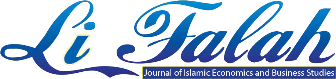 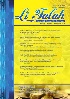 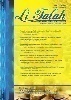 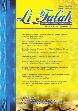 ARTICLE INFOA B S T R A C TKeywords: Nigeria, Covid-19 pandemic, economic recovery, Islamic financeJEL classification:A11, B55, D6, E00, F65, K15
DOI: Since the deadly infection pandemic episode toward the end of 2019, more than 200 countries had been impacted. One of the most significant impacts of the pandemic that is undeniable is the increase in the intensity of poverty around the world. Not only is it a health sector crisis, but the virus is also causing an economic meltdown. Various nations fall into recession and more people are living beneath the poverty level. The pandemic is causing both health and economic crisis. This study examines the potential of Islamic finance in supporting economic recovery in post Covid-19 pandemic. The method used is to review previous studies including journal articles, research papers, policy documents and reports in related fields to support the study. Based on past studies, the study document that Islamic finance via Mudarabah, Sukuk, Musharakah, Qard al-Hasan, Sadaqat, waqf, and Islamic Microfinance has essential to support economic recovery in post-Covid-19 pandemic on society. In particular, the study found that Islamic finance is positively associated with a reduction in the impact of the pandemic on the people and the whole world economy. The study has added to the body of knowledge by looking at the role of Islamic finance in terms of the effect of the Covid-19 pandemic on the economy and society. The study has implications for the financial institutions, policymakers, and government in terms of adopting Islamic finance products and principles to address the effect of the Covid-19 pandemic crisis on the economy, thereby improving the social well-being of the people and improve global economy.States AffectedNo. of Cases (Lab Confirmed)No. of Cases (on admission)No. DischargedNo. of DeathsLagos99,28845798,062769FCT28,6378928,300248Rivers16,6565316,449154Kaduna11,258711,16388Plateau10,252110,17675Oyo10,219779,940202Edo7,69407,373321Ogun5,810115,71782Delta5,372915,170111Ondo5,1733154,749109Kano4,98574,851127Akwa Ibom4,657274,58644Kwara4,6303914,17564Osun3,311363,18392Gombe3,307833,15866Enugu2,952132,91029Anambra2,825462,76019Nasarawa2,7203362,34539Imo2,560222,48058Katsina2,41802,38137Abia2,17682,13434Benue2,1293401,76425Ebonyi2,064282,00432Ekiti2,004501,92628Bauchi1,957181,91524Borno1,62951,58044Taraba1,473621,37734Bayelsa1,31551,28228Adamawa1,203681,10332Niger1,14813099820Cross River829779725Sokoto817078928Jigawa669264918Yobe60906009Kebbi4801045416Zamfara37503669Kogi5032